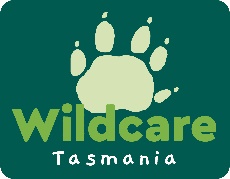 Individual Volunteer Job Description and AuthorisationIndividual Volunteer Job Description and AuthorisationIndividual Volunteer Job Description and AuthorisationIndividual Volunteer Job Description and AuthorisationUse this form as part of your safety planning to describe the work that will be undertaken by a volunteer participating in the project or program. Complete it for:1) Standard activities and tasks that the volunteer undertakes on a recurring basis. This then becomes the basis for on-going safety measures related to that recurring work.2) Specific once-off activities and tasks undertaken by an individual volunteer, where the project is new and different to standard activities and tasks.Use this form as part of your safety planning to describe the work that will be undertaken by a volunteer participating in the project or program. Complete it for:1) Standard activities and tasks that the volunteer undertakes on a recurring basis. This then becomes the basis for on-going safety measures related to that recurring work.2) Specific once-off activities and tasks undertaken by an individual volunteer, where the project is new and different to standard activities and tasks.Use this form as part of your safety planning to describe the work that will be undertaken by a volunteer participating in the project or program. Complete it for:1) Standard activities and tasks that the volunteer undertakes on a recurring basis. This then becomes the basis for on-going safety measures related to that recurring work.2) Specific once-off activities and tasks undertaken by an individual volunteer, where the project is new and different to standard activities and tasks.Use this form as part of your safety planning to describe the work that will be undertaken by a volunteer participating in the project or program. Complete it for:1) Standard activities and tasks that the volunteer undertakes on a recurring basis. This then becomes the basis for on-going safety measures related to that recurring work.2) Specific once-off activities and tasks undertaken by an individual volunteer, where the project is new and different to standard activities and tasks.Use this form as part of your safety planning to describe the work that will be undertaken by a volunteer participating in the project or program. Complete it for:1) Standard activities and tasks that the volunteer undertakes on a recurring basis. This then becomes the basis for on-going safety measures related to that recurring work.2) Specific once-off activities and tasks undertaken by an individual volunteer, where the project is new and different to standard activities and tasks.PART A: Project/Activity DetailsPART A: Project/Activity DetailsPART A: Project/Activity DetailsPART A: Project/Activity DetailsPART A: Project/Activity Details  Job name:   Job name:   Job name:   Job name:   Job name:   Start date:   Start date:   Start date:   Finish date:   Finish date: Description of duties and tasks: Description of duties and tasks: Description of duties and tasks: Description of duties and tasks: Description of duties and tasks: Prerequisites. Use these to determine the suitability of volunteer.Prerequisites. Use these to determine the suitability of volunteer.Prerequisites. Use these to determine the suitability of volunteer.Prerequisites. Use these to determine the suitability of volunteer.Prerequisites. Use these to determine the suitability of volunteer.Health and Safety Requirements. Complete a Hazard ID Form.Health and Safety Requirements. Complete a Hazard ID Form.Health and Safety Requirements. Complete a Hazard ID Form.Health and Safety Requirements. Complete a Hazard ID Form.Health and Safety Requirements. Complete a Hazard ID Form.PART B: Volunteer DetailsPART B: Volunteer DetailsPART B: Volunteer DetailsPART B: Volunteer DetailsPART B: Volunteer Details  Name:   Name:   Name:   Name:   Name:   Address:   Address:   Address:   Address:   Address:   Phone number (home):   Phone number (home):   Phone number (home):   Mobile:   Mobile:   Email address:   Email address:   Email address:   WILDCARE member number:   WILDCARE member number: Part C: Authorisation by WILDCARE Group President or WILDCARE Co-ChairPart C: Authorisation by WILDCARE Group President or WILDCARE Co-ChairPart C: Authorisation by WILDCARE Group President or WILDCARE Co-ChairPart C: Authorisation by WILDCARE Group President or WILDCARE Co-ChairPart C: Authorisation by WILDCARE Group President or WILDCARE Co-Chair Signature:  Signature:  Print:  Print:  Date: 